Publicado en  el 24/04/2015 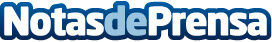 Las ilustradoras Coqué Azcona y Sonia Pulido firmarán libros en el stand de Oxfam Intermón para Sant Jordi Datos de contacto:Nota de prensa publicada en: https://www.notasdeprensa.es/las-ilustradoras-coque-azcona-y-sonia-pulido_1 Categorias: Literatura Solidaridad y cooperación http://www.notasdeprensa.es